Halmashauri ya kijiji cha Vilima Vitatu na Saramena Kamati ya Mashindano zinaandaashindano la pili01 Januari 2016 hadi 30 Juni 2016Kujisajili na kushiriki hakutozwi gharama yoyoteSHINDA MAISHAZAWADI NONOKwa Vitongoji vitakazoshindaSHERIA NA MASHARTIya mashindano ya Vitongojina wahudumu wa afya wa kujitolea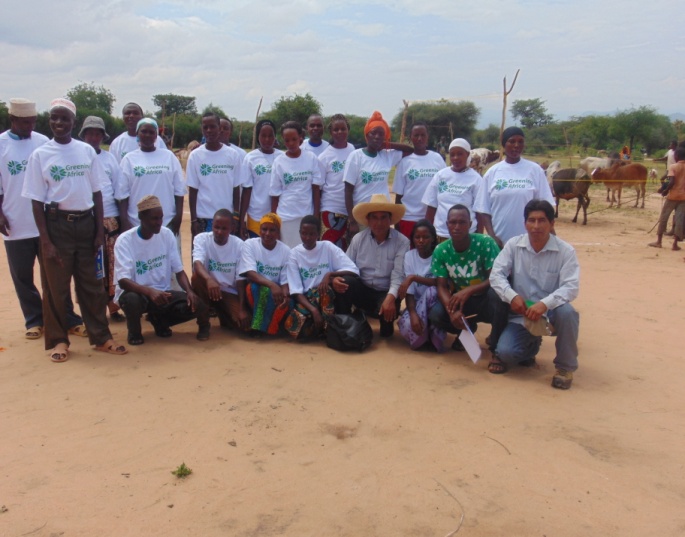 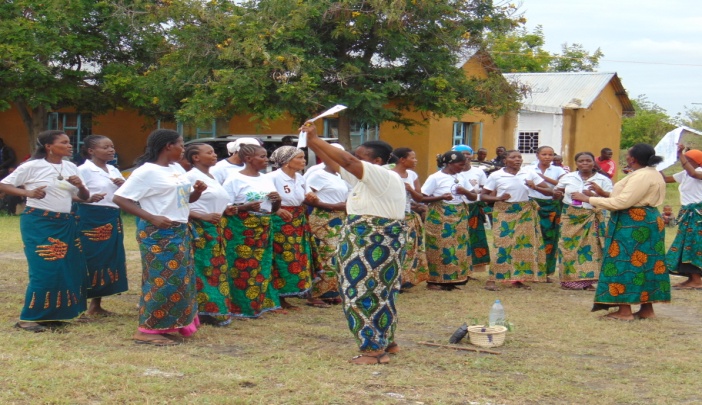 Vilima Vitatu:	Mdori, Kigongoni, Marewa, Nchemu, Changarawe, MagomeniSarame:	Taifa Njema, Ndoroboni, Kiteto, Bulkeri, Changarawe.Shirika la ufadhili la So Logical na Wees een Kans inawezesha mradi wa familia kujifunza kutoka kwa uzoefu wa wengine ili kuboresha nyumba, afya, matunzo ya mifugo, kilimo, biashara na mengineyo.Sheria na masharti ya jumla kwa mashindano ya vitongoji ni sawa na zile za mashindano kati ya kaya. Nakala za sheria hizi zimesambazwa katika vijiji na pia zinapatikana kwa wawakilishi wa Greening Africa walioko kwenye Maeneo yenu, unaweza kupata kwenye Ofisi ya Greening Africa.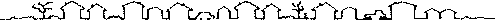 Kitongoji kinapaswa kufanya nini ili kushinda zawadi nono?Mwenyekiti wa KitongojiNi lazima asajili kaya zake kushiriki kwenye mashindano ya kayaLazima aboreshe ushirika wakeAboreshe usimamizi wa maeneo yenye nyasi na vichaka kutekeleza na kudumisha miradi ya kitongoji (umwagiliaji, maji ya kunywa, barabara na mengineyo pia kuomba miradi mipya inayohitajikaMafanikio kutegemeana na juhudi kubwa, kujitoa, kujitolea na upendo wa kila familia za Kitongoji husika.Kila mmoja lazima aandae na kubo resha kitongoji kwa ajili ya baadae (miaka ijayo)Nini kitaangaliwa ili kupata alama?  Ni juhudi za miezi sita tu ya hivi karibuni zinaangaliwa..ZAWADI NONO kwa vitongoji vitakavyoshinda!!!Majaji wanaweza pia kushinda na kupata zawadi:Vitongoji vitakaguliwa na Jaji na kupewa alama, na alama zitatolewa kwa kila shughuli kulingana na jedwali lifuatalo:Majaji watajumlisha alama zilizopatikana katika mada zifuatazo :Tahadhari: Ili kushinda zawadi yoyote lazima jumla ya alama za Kitongoji chako iwe zaidi ya nusu ya alama za juu iwezekanayo! Katika kila kundi kati ya vipengele kwa vipengele vitano vilivyoorodheshwa!!Zawadi za nyongeza!Endapo kitongoji Kitafikia maendeleo makubwa katika usimamizi wa majani na vichaka au misitu kinaweza kushinda zawadi za ziadaJinsi ya kuboresha Uzuri wa Kitongoji Uzuri wa Kijiji unaweza kujieleza katika kuta za shule, uzuri wa kanisa na hekalu, mitaa, uwepo wa maua, na miti mingi kando ya barabara kwa ajili ya kivuli. Uzuri wa Kitongoji Unaweza pia  kudhihirika katika usafi wake, kuwepo kwa alama za barabara na mitaani.
Wanyama hawapaswi kuwepo katika mitaa na viwanja vya umma, ili kudumisha/kufanya maeneo hukwa safi.
Mambo haya yote yatakuwa hamasa kwa watu kuwa kuishi katika wanafamilia kujivunia kuishi katika kitongoji kizuri.
Barabara zinazoelekea katika Kitongoji zinapaswa kuwa na kibao cha utambulisho, ili  wageni waweze kufika bila kupotea.
Kuwe na dampo kwa ajili ya taka ngumu, kama vile plastiki, makopo na taka nyingine  zisizo za viumbe hai.Betri ni vifaa hatari sana ambavyo vinaweza kuleta madhara makubwa sana ya kiafya. Betri zilizokwisha kutumika kwenye redio, tochi, na betri za simu ya mkononi iliyoharibika na nyingine inafaa kukusanywa katika chupa ya plastiki. Betri zilizokisha za magari na ziwekwe mahali salama na pakavu. Betri za gari zisizofaa tena zikusanywe na kupelekwa au kuuzwa kwa wanunuzi wa betri hizoJinsi ya kukuza sanaa na utamaduni wa kitongoji
Uchoraji, rangi, nguo na Mitindo tuliorithi kutoka kwa wazee wetu yote yana  umuhimu mkubwa na thamani. Hii pia ni pamoja na ngoma, muziki, mavazi ya kawaida, hadithi tulizohadithiwa na wazee wetu(bibi na babu), nyimbo, sauti ya ajabu ya zeze au ngoma. Mambo mengi ... utamaduni wetu wenyewe pia unadhihirika pia katika lugha yetu, nzuri na yenye heshima kupitia matumizi yake na vizazi vingi.Miche ya miti ya mbao tayari kwa kupandwa Vilima Vitatu           Watoto wakifurahi baada ya kupanda miti ya matunda Sarame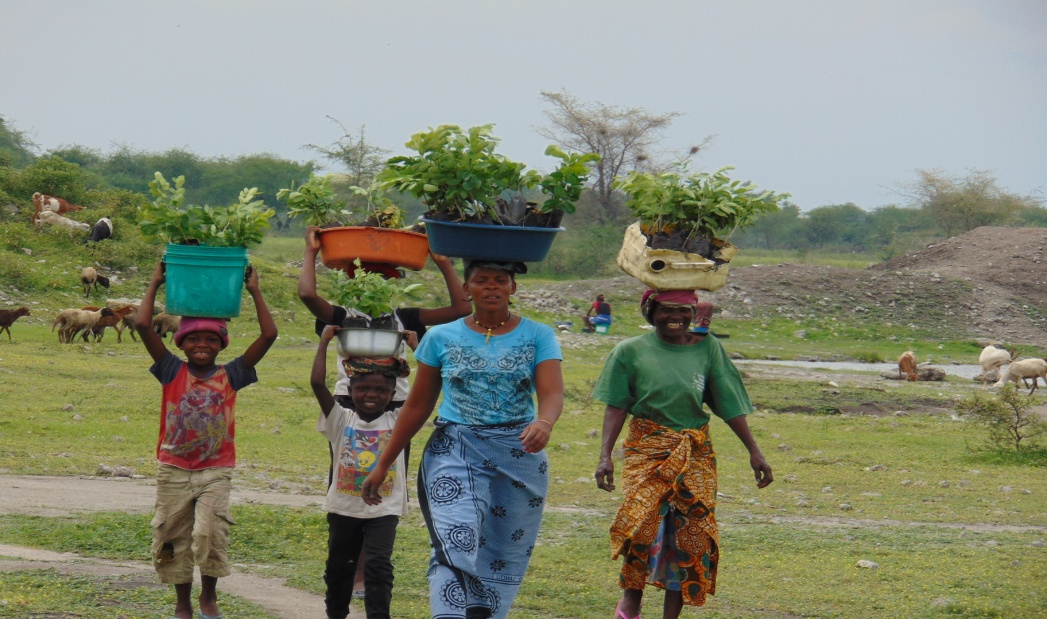 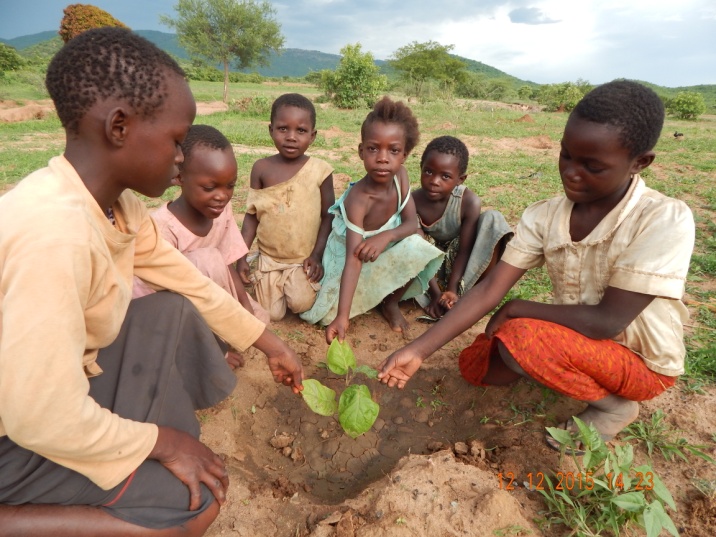 ANGALIZO: Upandaji wa mti kandokando ya barabara na kwenye maeneo ya mikusanyiko ya watu HAUITWI MISITU. Na hautapewa alama kwa Kitongoji husika. Misitu ni upandaji wa miti kwenye eneo kubwa.Kuweka mazingira ya Kitongoji katika hali nzuri yenye kupendeza na kuvutia kwa kupanda miti kutakipatia Kitongoji alama kwenye vipengele vya jumla tu.Sheria na masharti ya jumla vinaeleza majukumu ya Jaji MkuuKUWA MAKINI !! Jaji Mkuu anaweza kukinyima Kitongoji fursa ya kushiriki.Kwa kuwasilisha tarifa za uongoKwa kuwa na familia zaidi ya moja ambazo haziwapeleki watoto shule (wa kike kwa wa kiume)Kwa kuwa na Wazee au walemavu mmoja au zaidi wanaoishi katika mazingira magumu na kutengwa Kwa kuwa na familia zaidi ya nne ambazo hazina choo au bafuKwa kuwa na familia zaidi 4 ambazo hazijaboresha jiko.Kwa kuruhusu uuzaji na matumizi ya vilevi (pombe) ndani ya KitongojiKwa kuruhusu uchungaji horera wa mifugo kwenye asilimia 20 (20%) ya eneo la nyasi na vichaka. Kuwa na maji machafu kutoka mabafuni nk yaliyozagaa kwenye jamii yoyote. Kwa kuwa na familia chini ya 15, zinazoshiriki mashindano. (Kama Kitongoji kitaondolewa ushiriki wake kwenye mashindano, familia zinazoshiriki zinaweza kujisajili kwenye Kitongoji jirani. Kwa sababu nyingine muhimu, Kama Jaji ataamua hivyo. Kazi ya uhudumu wa afya wa kujitolea ni moja ya jukumu kubwa kwani ndio mwongozo wa afya njema katika kitongoji.Kazi hii mara zote ina maanisha sadaka kubwa kwenye kipengele cha kujitolea.KumbukumbuNi muhimu kutunza kumbukumbu za shughuli zote zinazofanyika  ikiwemo iliyotajwa hapo juu (jina,  na maelezo mengine muhimu ya watu waliohudumiwa)It is necessary to keep registers of all activities carried out including the ones mentioned above (names and other details of the persons attended)Usajili na ufuatiliaji wa wakina mama wajawazito.Ujauzito ni kipindi muhimu kwa maisha ya Mama na Mtoto. Uangalizi maalumu unahitajika na ufuatiliaji katika hatua zote na hapo ndipo kazi ya mhudumu wa afya wa kujitolea ni muhimu sana. Mama anatakiwa kwenda kwenye kituo cha afya kwa ajili ya kujifungua, ili kuepuka matatizo makubwa  amabayo yawaweza kutokea wakati wa kujifungua.Kumbukumbu za chanjoKinga ni bora kuliko tiba. Chanjo inaweza kuzuia magonjwa mabaya sana. Wahudumu wa afya wa kujitolea wanapaswa kuhakikisha chanjo inapatikana kwa jamii kulingana na umri wao.ZIARA ZA MAJUMBANI.Mhudumu wa afya wa kijitolea anapaswa kuwa na ufahamu kuhusu matatizo ya kawaida ya afya  Mhudumu wa afya pia anapaswa kufahamu ni familia zipi zipo katika hatariKwa hiyo Mhudumu wa afya anatakiwa kutembelea kila familia na kuelewa mahitaji na matatizo ya afya katika familia na ikilazimu afanye ufanisi kuzungumza na mgonjwaUshauri na usajili na uzazi wa mpango
Mhudumu wa Afya lazima asaidie familia, kuhusu uzazi wa mpango kutosha. Kila mtu anapaswa kuelewa faida za uzazi wa mpango mzuri.Kuwa na watoto wengi kunapunguza ubora wa maisha.Kuwa na watoto wengi huongeza hatari ya matatizo ya kiafya, lishe duni, elimu duni na umaskini mkubwa. Aidha, kila mimba na uzazi ni hatari kubwa kwa wanawake.The Health Volunteer must support families with adequate family planning. Everyone should understand the benefits of good family planning.Kuwasajili, kutambua na kuwapa rufaa  wagonjwa na / au Wamama wajawazito
Mhudumu wa afya lazima awe tayari kuchunguza magonjwa hatari kwa maisha
Mhudumu wa afya lazima pia kujua wanawake wajawazito ambao hawaendi kliniki zao mara kwa mara na ambao wanafanya kazi.
Kama ni muhimu, Mhudumu wa afya anapaswa kutuma mgonjwa Kituo cha Afya, au kutafuta msaada.MAELEKEZO KWA FAMILIA KUHUSU USAFI 
Mpangilo wa usafi wa mwili, mikono, masharti ya afya ni muhimu ili kuzuia magonjwa mengi ya hatari kwa watu wazima na watoto.
Mhudumu wa afya lazima kuwa mfano kwa usafi na mashartiya afya  katika nyumba yake mwenyewe.
Aidha, Afya kujitolea lazima kutoa mwongozo katika masuala haya na umuhimu wake kwa kila familia juu ya usafi wa mwili, nyumbani, na mazingira.MISAADA YA/ NA URATIBU WA  PROGRAMU ZA AFYA
Mhudumu wa kujitolea anapaswa kusaidia familia na kuratibu  pamoja na Kituo cha Afya.

UTEKELEZAJI wa kabati la Tiba, na sanduku la huduma ya kwanza 
Mhudumu wa afya anapaswa kuwa na vitu hivi katika hali nzuri na kuwa na zana zinazohitajika kwa dharura.

FAMILIA KUSHIRIKI KATIKA PROGRAMU ZA  AFYA
Mhudumu wa afya ni lazima kuelewa matatizo ya kila familia na kuwa na njia ya moja kwa moja ya  kirafiki kutatua matatizo hayo.Kushiriki katika mafunzo ya huduma ya afya 
Mshiriki wa afya ni kiongozi katika kitongoji chake ambaye anaelewa matatizo ya familia za jumuiya yake. Yeye anahitaji sifa hizo ili kufanya kazi vizuri.
Jaji Mkuu atatoa alama (marks) kwa Mhudumu wa afya wa kujitolea baada ya kuangalia yake / kumbukumbu zake na ziara zake alizofanya kwa familia, kwa kushirikiana na Kituo cha Afya. KUHUSU JAJI KWA WAHUDUMU WA AFYA WANAOJITOLEA.
Kufuzu Jaji wa wahudumu wa afya wanaojitolea utahusisha wawakilishi wa mashirika kuhusiana na huduma za afya katika eneo hilo.

Jaji atafuzu kwa kuzingatia vigezo ilivyoelezwa katika sheria  na Kanuni hizi.Wajibu wa Jaji
Jaji lazima atoe maamuzi kwa mhudumu wa afya wa kujitolea kulingana na vigezo na alama u-inahitajika zilizooneshwa katika kipeperushi hiki. Maamuzi ya Majaji hayana rufaa na wala hayatakabiliwa na madai yoyote.
Jaji anaweza kumuondolea haki ya ushiriki Mhudumu wa afya wa kujitolea kwa sababu zifuatazo:

• Kutokutunza kumbukumbu za wagonjwa wake
• Kushindwa kuzingatia mahitaji mengine yaliyoelezwa katika kipeperushi hiki
• kughushi data
• sababu nyingine kubwaKUHUSU MATOKEO YA KUGOMBEA KATI YA WAHUDUMU WA AFYA WANAOJITOLEA
Jaji aatatangaza matokeo ndani ya siku mbili baada ya mchakato mzima wa wahudumu wote wa afya wa kujitolea. Matokeo yataainishwa na washindi watatangazwa hadharani. Jaji ataandika  matokeo katika kitabu kumbukumbu cha Kituo cha Afya.

SHEREHE YA KUZAWADIA WASHINDI
Sherehe za kuzawadia washindi na kufunga mashindano kati ya wahudumu wa afya wakujitolea itafanyika katika Kituo cha Afya, kwa makubaliano na Mratibu.
Sherehe za kuzawadia washindi na kufunga mashindano kati ya jamii na maonesho itakuwa inaandaliwa na Bodi ya Majaji.Mashindano kati ya MajajiKwa ushirikiano na:Kutekelezwa na:Kwa msaada wa: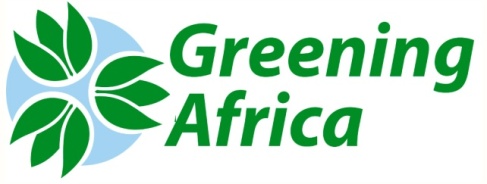 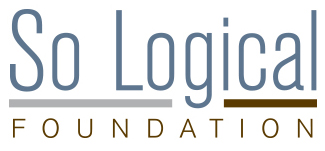 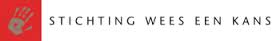 Kujifunza kutoka mifano bora
Shule ya Ulimwengu inafunza kwa tabu, ukikuta tabu na matatizo,Ila itakupatia ujuzi na maarifa.Katika uzee utajikuta umekusanya ujuzi na maarifa.
Kuna shule nyingine, inayoitwa “kujifunza kutoka mifano bora”. Hapa utajifunza kutokana na uzoefu wa watu wengine ambao wanafuga au kulima kama wewe, na wenye mafanikio kuliko wewe.Hapo utapata ujuzi na maarifa katika muda mfupi, bila tabu kaliWewe unapendelea shule ipi kati ya hizi mbili?Kitongoji boraMhudumu bora wa afya wa kujitoleaMshindi wa kwanzaMshindi wa piliMshindi wa tatuMshidi wa nneKitongoji250,000200,000 180,000 150,000 Mhudumu wa afya wa kujitolea180,000 150,000 120,000 100,000 Zawadi kwa JajiMshindi wa kwanzaMshindi wa piliMshindi wa tatuMshindi wa nneMshindi wa tanoMshindi wa sitaMshindi wa Saba200,000 170,000 140,000 115,000 100,000 80,00055,000Ubora wa maendeleo yaliyopatikana katika kipindi cha miezi sitaAlamaVizuri sana9,10Vizuri6,7,8Kawaida1,2,3,4,5Hakuna uboreshaji kwa kabisa0Makundi ya VitongojiKiwango cha  juu ni alama1. Kitongoji kwa Ujumla1502. Uwepo wa Miundombinu703. Usimamizi na Utawala 904.  Usimamizi wa nyasi na maeneo ya malisho2705.  Utunzaji wa misitu300Jumla kuu katika makundi matano880Usimamizi wa RasilimaliMshindi wa kwanzaMshindi wa piliMshindi wa tatuUsimamizi wa nyasi na maeneo ya malisho250,000 200,000 150,000 Misitu ya kitongoji250,000 200,000 150,000 1. Kitongoji kwa UjumlaAlama za JuuMichoro ya mpangilio ya Kitongoji  ( inayoonesha sasa na baadae) 10 Michoro ya maeneo yenye hatari10Uendelezaji wa utamaduni na mila10Kitongoji kiwe katika mpangilio mzuri (maua, alama za barabara, kibao  kinachoonesha jina la Kitongoji.)10Ofisi ya Kitongoji ni nzuri na imeimarishwa.10Usafi wa jumla, Kwenye Kitongoji, maeneo ya mikusanyiko na maeneo maalum.10Kuweka safi na kupamba maeneo ya makanisa, misikiti, makaburi na maeneo mengine ya heshima10Kukuza lugha ya Kiswahili (mashindano ya mashairi, mashindano ya kuimba, mashindano kusimulia hadithi, michezo ya kuigiza, nk)10Takataka,madampo yawekwe eneo lake na yatumike pia yawe mbali na maji10Udhibiti wa ulevi (mikataba na adhabu kwa uuzaji wa pombe)10Kukamata na kuadhibu walevi10Udhibiti wa ghasia za familia (usajili wa tukio, na katika hali mbaya sana, ni lazima taarifa kwa mamlaka ya juu).10Kiwango cha ushiriki wa mashindano kati ya familia
Nzuri sana: zaidi ya 60% ya familia yote kushiriki; Mara kwa mara Chini ya 30%.10Maandalizi na mbinu za kukinga maafa (mafuriko, moto, wezi, nk)10Msaada kwa wazee, akina mama wajane, na walemavu. (Kuboresha nyumba zao, kuwasaidia katika kuvuna mazao,  kutunza mifugo yao, nk)10Kiwango cha juu ni alama1502. MIUNDOMBINUAlama za JuuKuwepo na kibao kinachoelekeza barabara ya kitongoji mwanzo wa barabara10Uwekaji wa kibao  kinachotambulisha Kitongoji 10Operesheni, matengenezo na upanuzi wa mfumo wa maji ya kunywa10Kushirikiana kikamilifu katika uboreshaji na ukarabati wa shule, ikiwa ni pamoja na samani, vyoo, jikoni, paa, nk10Kushirikiana kikamilifu katika ujenzi wa nyumba bora za walimu pamoja na vyoo10Kushirikiana kikamilifu katika utunzaji wa Kituo cha Afya na kituo cha jamii10Matengenezo ya barabara, alama za barabara na madaraja uwekaji wa kivuli kwenye vituo vya mabasi.10Kiwango cha juu ni alama703. USIMAMIZI NA UTAWALAAlama za JuuAkaunti ya umma yenye kufanyiwa mapitio na mkutano wa Kitongoji.10Ziwepo nyaraka zote halali kisheria za Kitongoji zenye tarehe. Migogoro kuhusu mipaka na makazi10Usimamizi wa shule ( kwa msaada wa wanafunzi na walimu)10Ushirikiano na kamati ya elimu ya Kitongoji na kamati ya shule10Usimamizi Kamati ya Shule kuhakikisha utendaji wa wanafunzi na walimu.10Usimamizi wa wahudumu wa Afya wa kujitolea10Ushiriki katika kupanga na uendeshaji Shughuli za Halmashauri ya Kijiji na Wilaya 10Usimamizi wa ujenzi unaotekelezwa ndani ya Kitongoji na vyombo vingine10Malezi na utendaji wa uwepo wa walinzi hai katika Kitongoji10Kiwango cha juu ni alama904. USIMAMIZI WA NYASI NA MAENEO YA MALISHOAlama za JuuUbora wa Sheria na Kanuni za usimamizi wa maeneo ya nyasi na vichaka zilizoamriwa na kupitishwa na Mkutano Mkuu wa Kitongoji.10Amri /idhini ya kupanda miti ya lishe kwa mifugo ( malisho )10Kupitisha kanuni za ufumbuzi wa matatizo (inapotokea uharibifu kwa ujumla)10Matumizi ya faini10Usimamiziwa mimea ya lishe au mbegu10Kukuza ufugaji wa wanyama wa ndani kuhamasisha uboreshaji wa ubora wa kimaumbile10Kutoa mafunzo kwa kamati zinaohusika na kila kitengo10Utekelezaji wa Sheria na Kanuni: Matumizi ya sheria na adhabu10Majaribio ya kupata mbegu za nyasi, majani ya alfalfa, nk kutoka Serikali za Mitaa au kutoka taasisi nyingine10Mpango wa malisho kwenye eneo lote la nyasi na kichaka, ambalo linapaswa kugawanywa katika visehemi 15 vya malisho au zaidi. Visehemu viwili tu vya malisho vinapaswa kuchungiwa kwa wakati mmoja, na visehemu vingine kuhifadhiwa ili majani yakue kwa ajili ya siku zijazo.10Maeneo ya malisho yanachukua zaidi ya 80% ya jumla ya eneo la nyasi na ardhi ya kichaka.10Mpangilio na muonekano wa visehemu vya malisho. Kila kisehemu cha malisho ni lazima kiwe na sehemu ambayo mifugo inaweza kunywa maji na pia kiwe na kivuli kwa ajili ya mifugo kupumzika. 10Tarehe za kubadilisha visehemu vya malisho zipangwe kwa mujibu wa ubora wa nyasi.10Upandaji wa miti kwa ajili ya kivuli10Mpangilio wa miti kwa ajili ya chakula cha mifugo10Mpango wa matumizi maji ya mafuriko kumwagilia majani na ardhi kichaka 10Malipo kwa ajili ya haki za malisho kwa familia ambazo zina wanyama wengi10Mipango na mzunguko wa haki za malisho10Ufafanuzi wa jukumu la Walinzi sehemu za malisho, kuwepo na mikataba na  usimamizi, wa sheria na kanuni za nyasi na maeneo ya vichaka zinaheshimiwa 10Kuwaweka kifungoni mifugo watakaokutikana nje ya sehemu za malisho zinazotumika kwa wakati huo. 10Kupanda nyasi za asili na za kigeni katika ardhi ya wazi10Ulinzi, mgawanyo, uhifadhi na shughuli nyingine na hatua za kuboresha uzalishaji wa majani (kwenye maeneo yaliyo rudishiwa). Nzuri sana: zaidi ya 40% ya jumla ya eneo la Kitongoji. Kawaida: chini ya 15%.10Kupiga marufuku Kabisa uchomaji wa maeneo ya malisho kwa jumla10Ulinzi maalumu kwenye maeneo ubichi10Mifugo isiyo na tija ni marufuku kupata malisho katika eneo la Kitongoji10Maandalizi ya kampeni ya kuuza mifugo isiyo na tija (isiyo na uwezo wa kuzaliana). 10Kampeni ya kuhasi mifugo dume ambayo haina uwezo wa kuzaliana tena 10Kiwango cha juu ni alama2705. MISITUAlama za JuuUshiriki wa wanajamii katika uandaaji na uzalishaji wa mimea katika kitalu10Kuidhinisha kanuni za usimamizi wa misitu10Kuhamasisha jamii kuanzisha mashamba ya miti ya familia10Kuidhisha kiwango cha gharama ya kulipa fidia kwa uharibifu miche/miti10Kupitisha sheria zitakazotumika itakapotokea uharibifu wa upandaji miti10Kusimamia familia katika utunzaji na umwagiliaji wa miche/miti10Kupanga/kutenga eneo la shamba la msitu10 Mpango wa misitu katika wa Kitongoji  (mchoro)10 Teua eneo kubwa kwa ajili ya msitu mkubwa10Mpango misitu ni pamoja na upana "mitaani" bila miti ya kudhibiti moto10Utengenezaji wa kitalu cha miti cha Kitongoji10Uzio wa matawi ya miba kulinda kitalu cha miti cha Kitongoji10Idadi ya miti katika Kitalu  (Vizuri sana: Zaidi ya miti 1000 kwa familia)10Alama na vibao vya utambulisho ndani ya Kitalu10 Umwagiliaji wa mara kwa mara saplings na miti midogo.10Kazi ya jumuiya kufanyika katika kitalu kuzalisha miti zaidi10Ushiriki wa familia zote katika kazi ya jumuiya ya kitalu10Adhabu kwa familia zisizoshiriki katika kazi ya jumuiya10Daftari la kuandikisha mikataba kuhusu kitalu na kusajili kazi zinazofanyika, idadi ya miti inayozalishwa, na masuala mengine muhimu.10Maandalizi ya substrate(bustani maalumu ya kukuzia mbegu kabla ya kupandwa kwenye viriba)  kupitia kazi ya jumuiya10Uzalishaji na matumizi ya mbolea itokanayo Kinyesi cha mifugo. 10Uzalishaji na matumizi ya mbolea itokanayo masalia ya mimea10umbali wa kutosha kati ya mti na mti10Jumla ya eneo lililopandwa miti wakati wa mashindano10Idadi ya aina ya miti iliyopandwa wakati wa mashindano. 0 kama ni aina 1 tu ndio iliyopandwa10Usimamizi wa maeneo ambayo tayari yana miti10Utekelezaji wa kanuni na adhabu ili kutunza maeneo ambayo tayari ni misitu10Uangalizi wa misitu10Ubora wa kitalu cha miti, idadi ya miti na aina.10Kivuli cha kuhifadhi  na ofisi ya Kamati ya misitu10Kiwango cha juu ni alama300ZAWADI KWA WAHUDUMU BORA WA AFYA WA KUJITOLEAAlama za JuuUsajili na ufuatiliaji wa wakina mama wajazito10Usajili wa watoto na watu wazima waliopata chanjo10Kutembelea watu nyumbani mara kwa mara10Upimaji wa uzito na ukubwa wa watoto kila baada yamiezi miwili, ukionesha mtoto yupi yupo chini ya kiwango, na kuelekeza wenye hali hiyo kwenye kituo cha afya kilichopo karibu.10Usajili, na maelezo kuhusu uzazi wa mpango10Kuwagundua na kuwasajili wagonjwa na wakina mama wajawazito na kuwaelekeza kuhudhuria kwenye kituo cha afya10Kueleza familia kuhusu afya na mpango katika familia 10Kuwa mfano kwa wengine kwa kuwa na afya njema na kuwa mpango katika familia10Kutoa ushirikiano kwa kuratibu shughuli za afya.10Mpango na utekelezaji wa usambazaji wa dawa, plasta nk. Na pia sanduku la huduma ya kwanza10Ushiriki wa familia kwenye programu za afya10Ushiriki kwenye mafunzo yanayohusiana na afya.10Kiwango cha juu ni alama120Alama za juu iwezekanavyoJumla iliyopatikana kwenye familia ya jaji katika mashindano ya mara kwa mara (makundi yote 4)780Zaidi ya 60% ya familia zilizopo kwenye Kitongoji kushiriki100Kitongoji kushinda zawadi ya jamii bora100Kitongoji kushinda zawadi ya usimamizi bora wa nyasi & na maeneo ya kichaka 100Kitongoji kushinda zawadi utunzaji bora wa misitu100Utendaji kazi wa jaji unaothaminiwa na wafanyakazi wa mradi100Asilimia ya washiriki daraja la juu
Zaidi ya 80%:  pointi 100; Chini ya 40%: 20100Ufuatiliaji wa familia za jamii yake100 Mhudumu wa afya wa kujitolea wa Kitongoji kushinda zawadi100Kupokea kwa wakati taarifa za ufuatiliaji na zenye ubora100Kiwango cha juu ni alama1680Greening Africa ni tawi la kampuni ya Pachamama Raymi kutoka Peru.Greening Africa ni tawi la kampuni ya Pachamama Raymi kutoka Peru.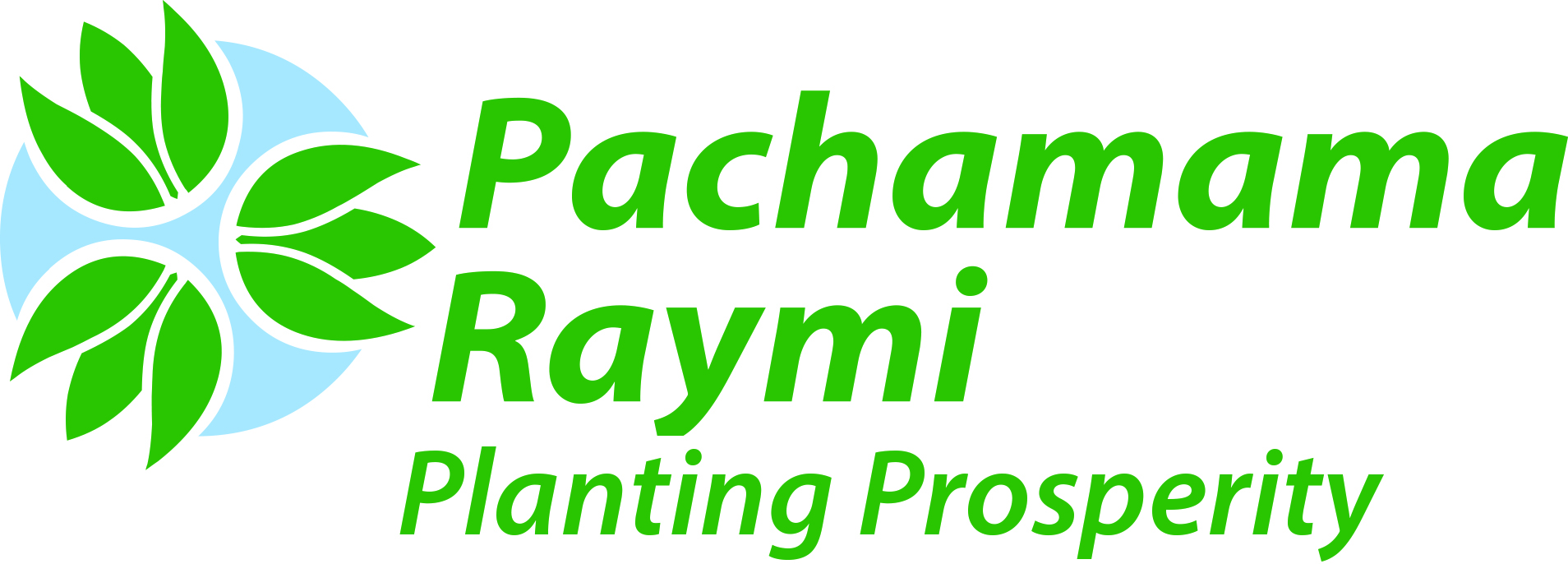 Office of Pachamama RaymiPavitos 567 (interior), Cusco, Peru+51-84-236540 immerzeel@pachamamaraymi.org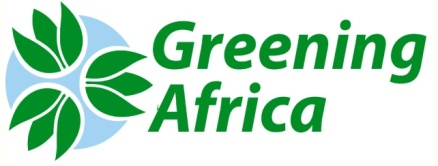 Greening AfricaVisit address:Majengo "A", Block M, Plot No. 37, Magugu, Babati (House of Mr. Rodney Mburuja)